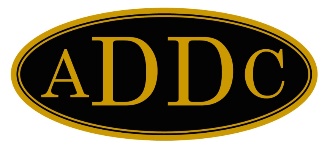 February 2023Greetings Central Region Members,Gosh, February is already here.  I have so many things to remind you of for this month.  Remember to send in your Program Report (PGRM1) to Diana Walker (dwalker@sjoc.net) by Friday, January 27, 2023.I want to thank the following members who stepped up to volunteer for ADDC Committee Reps and /or who have volunteered to help the Central Region.	ADDC Club Bylaws Review, Terry Ligon	ADDC Guidelines Review, Rena Shaffer	ADDC Membership, Rena Shaffer	ADDC Program, Diana Walker	ADDC Public Relations, Pat Blanford	ADDC Rules, Gay Wheeler	ADDC Registrar, Shirley Bridwell	ADDC Technology, Wendy Sparks	Central Region Nominating, Wendy Sparks	Central Region Treasurer, Terry Ligon	Central Region Meeting, Christina Hefton and Abby Johnson.THANK YOU, THANK YOU, THANK YOU!! You are the backbone of our organization.  The ADDC Board of Directors met on Saturday, January 14, 2023, for the annual Budget and Planning meeting.  We did this meeting via Zoom so we could save money for the Association.  Watch for the B&P Highlights to be distributed soon.  We do have a balanced budget for 2023.  Please know that your phone might be ringing sometime this week to ask if you would consider running for 2024 Central Region Director.  Please consider the request.If you have a bulletin published monthly, please copy myself and Barbara Pappas, ADDC President, each month.  We both would like to know what your club is doing.Remember, March is Desk & Derrick Awareness Month. Make plans to invite a prospective member to your next meeting.Don’t forget ADDC membership renewals and dues are to be sent to ADO on February 1, 2023.   Make sure to send your Region dues to Terry Ligon with a copy of the Transmittal form to me. Our 2023 Central Region Meeting is fast approaching!! Dates are April 28-29 and the registration packet has been emailed to all the club presidents. Christina Hefton, Abby Johnson, and the Butler County Club are hosting this meeting.  I am looking forward to seeing everyone in person and meeting new members.Don’t forget the ADDC Convention will be held in Albuquerque, New Mexico on September 19-24, 2023, at the Sandia Resort and Casino.  Watch for more information as it becomes available.  Please make plans to attend.I hope you all have a Happy Valentines Day and a great month of February.Val Williams